ANEXO 2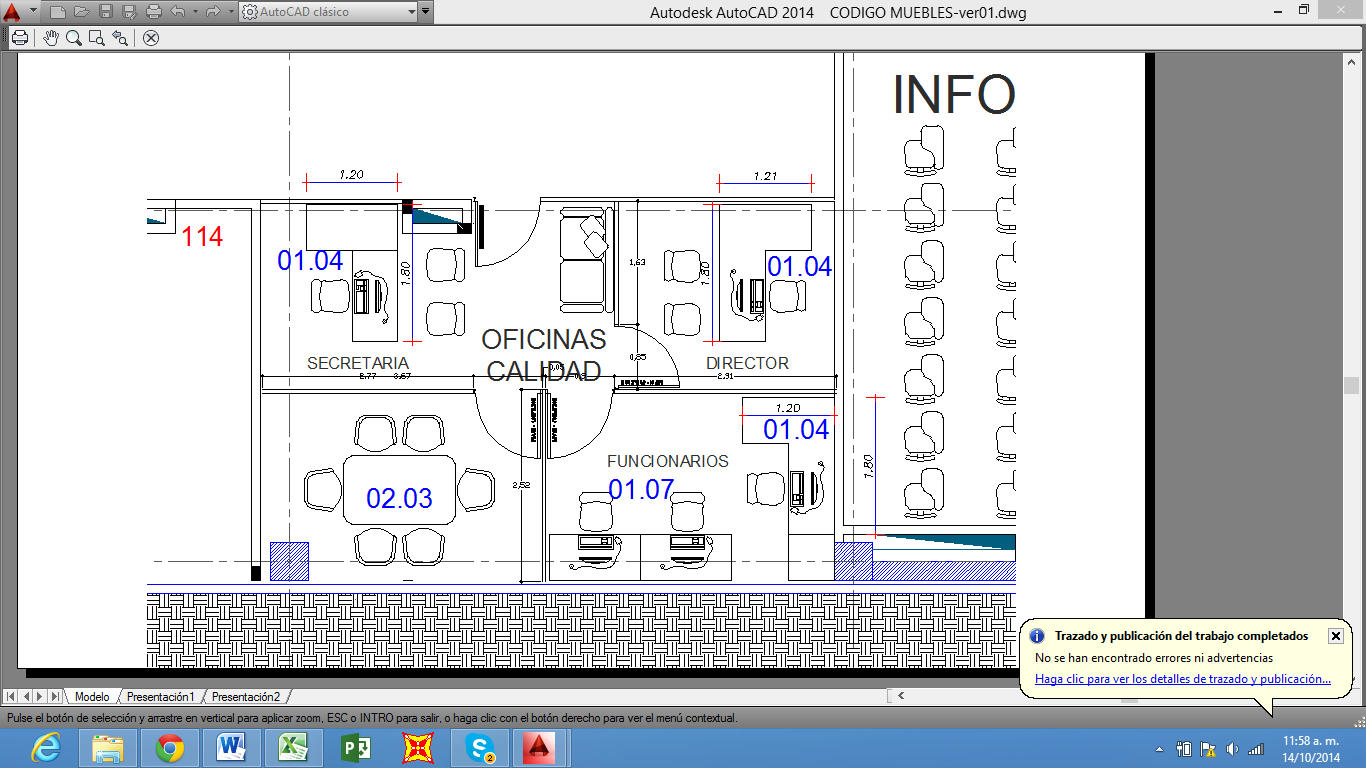 Plano General de Muebles de la Oficina de Calidad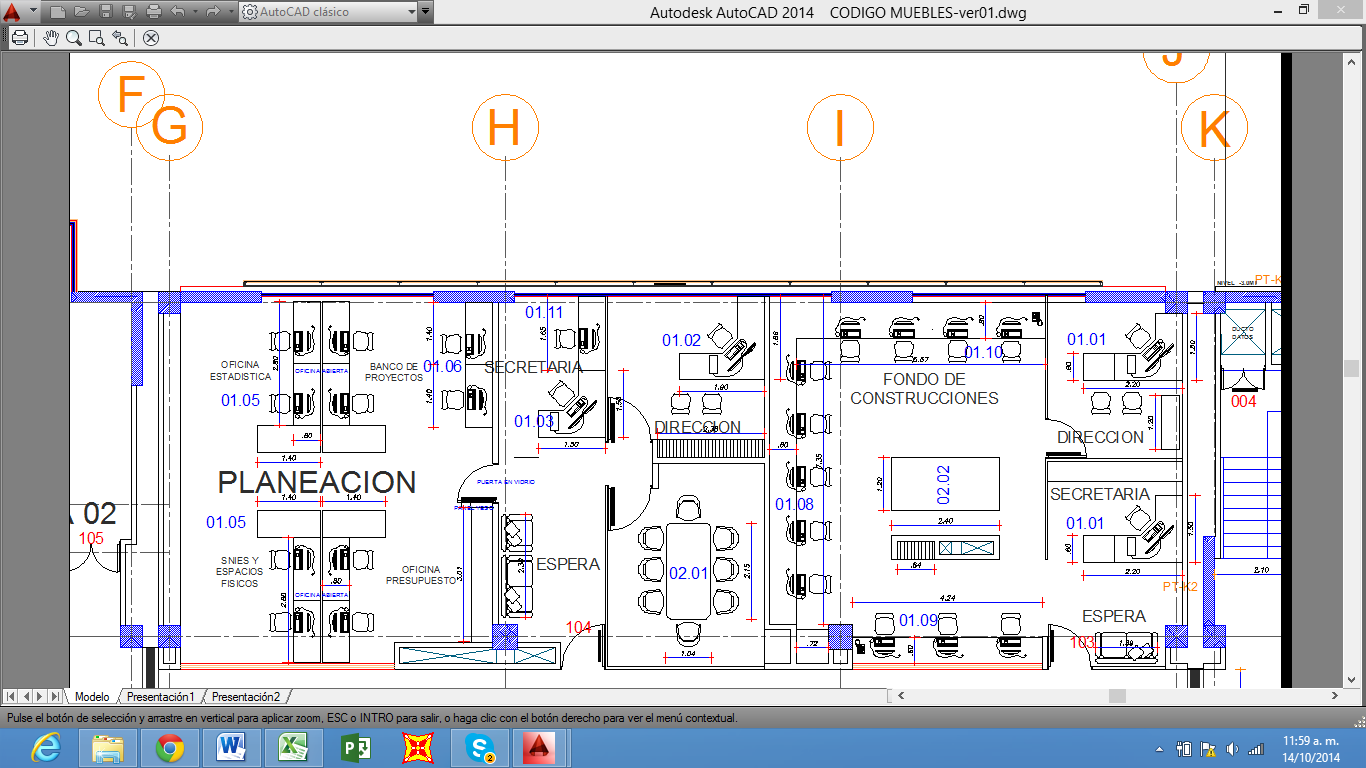 Plano General de Muebles de la Oficina de Planeación y Fondo de ConstruccionesANEXO No. 2ANEXO No. 2ANEXO No. 2ANEXO No. 2ANEXO No. 2ANEXO No. 2ANEXO No. 2ANEXO No. 2PRESUPUESTO DE SUMINISTRO DE MUEBLES PARA LA DOTACION OFICINA DE PLANEACIÓN, FONDO DE CONSTRUCCIONES Y OFICINA DE CALIDADPRESUPUESTO DE SUMINISTRO DE MUEBLES PARA LA DOTACION OFICINA DE PLANEACIÓN, FONDO DE CONSTRUCCIONES Y OFICINA DE CALIDADPRESUPUESTO DE SUMINISTRO DE MUEBLES PARA LA DOTACION OFICINA DE PLANEACIÓN, FONDO DE CONSTRUCCIONES Y OFICINA DE CALIDADPRESUPUESTO DE SUMINISTRO DE MUEBLES PARA LA DOTACION OFICINA DE PLANEACIÓN, FONDO DE CONSTRUCCIONES Y OFICINA DE CALIDADPRESUPUESTO DE SUMINISTRO DE MUEBLES PARA LA DOTACION OFICINA DE PLANEACIÓN, FONDO DE CONSTRUCCIONES Y OFICINA DE CALIDADPRESUPUESTO DE SUMINISTRO DE MUEBLES PARA LA DOTACION OFICINA DE PLANEACIÓN, FONDO DE CONSTRUCCIONES Y OFICINA DE CALIDADPRESUPUESTO DE SUMINISTRO DE MUEBLES PARA LA DOTACION OFICINA DE PLANEACIÓN, FONDO DE CONSTRUCCIONES Y OFICINA DE CALIDADPRESUPUESTO DE SUMINISTRO DE MUEBLES PARA LA DOTACION OFICINA DE PLANEACIÓN, FONDO DE CONSTRUCCIONES Y OFICINA DE CALIDADUNIVERSIDAD DE NARIÑO - SEDE TOROBAJO - BLOQUE TECNOLOGICOUNIVERSIDAD DE NARIÑO - SEDE TOROBAJO - BLOQUE TECNOLOGICOUNIVERSIDAD DE NARIÑO - SEDE TOROBAJO - BLOQUE TECNOLOGICOUNIVERSIDAD DE NARIÑO - SEDE TOROBAJO - BLOQUE TECNOLOGICOUNIVERSIDAD DE NARIÑO - SEDE TOROBAJO - BLOQUE TECNOLOGICOUNIVERSIDAD DE NARIÑO - SEDE TOROBAJO - BLOQUE TECNOLOGICOUNIVERSIDAD DE NARIÑO - SEDE TOROBAJO - BLOQUE TECNOLOGICOUNIVERSIDAD DE NARIÑO - SEDE TOROBAJO - BLOQUE TECNOLOGICOOCTUBRE 14 DE 2014OCTUBRE 14 DE 2014OCTUBRE 14 DE 2014OCTUBRE 14 DE 2014OCTUBRE 14 DE 2014OCTUBRE 14 DE 2014OCTUBRE 14 DE 2014OCTUBRE 14 DE 2014DESCRIPCIONUNIDADCANTIDADCANTIDADVALOR UNITARIOVALOR UNITARIOVALOR TOTALVALOR TOTALMARCAMARCAMUEBLES PARA OFICINA01.01Estación de trabajo en L de 2.20 x 1,50m, SUPERFICIE  EN FORMICA, fabricada en estructura metálica, con acabado en pintura electroestática, cajonera dos cajones con ruedas, una gaveta auxiliar. (fondo de construcciones)UND2201.02Estación de trabajo en L de 1.90 x 1,86m, SUPERFICIE  EN FORMICA, fabricada en estructura metálica, con acabado en pintura electroestática, cajonera dos cajones con ruedas, una gaveta auxiliar. (Dirección planeación)UND1101.03Estación de trabajo en L de 1.50 x 1,50m, SUPERFICIE  EN FORMICA, fabricada en estructura metálica, con acabado en pintura electroestática, cajonera dos cajones con ruedas, una gaveta auxiliar. (Secretaria planeación)UND1101.04Estación de trabajo en L de 1.20 x 1,80m, SUPERFICIE  EN FORMICA, fabricada en estructura metálica, con acabado en pintura electroestática, cajonera dos cajones con ruedas, una gaveta auxiliar. (Oficina de calidad)UND3301.05Estación de trabajo para 4 personas L=2.80m, Mesa en formica, fabricada en estructura metálica con acabado en pintura electroestática, cajonera rodante dos cajones, una gaveta, archivador lateral de piso a techo, división lateral en vidrio de 10mm arenado y pintado, archivador flotante parte superior para cada unidad de trabajo.( oficina de planeación)UND2201.06Estación de trabajo para 2 personas L=2.80m, Mesa en formica, fabricada en estructura metálica con acabado en pintura electroestática, cajonera rodante dos cajones, una gaveta, división lateral en vidrio de 10mm arenado y pintado, archivador flotante parte superior para cada unidad de trabajo.( oficina de planeación banco de proyectos)UND1101.07Estación de trabajo para 2 personas L=2.50m, Mesa en formica, fabricada en estructura metálica con acabado en pintura electroestática, cajonera rodante dos cajones, una gaveta, división lateral en vidrio de 10mm arenado y pintado, archivador flotante parte superior para cada unidad de trabajo.( oficina de calidad funcionarios)UND1101.08Estación de trabajo L= 7.35m , fabricada en estructura metálica en voladizo con acabado en pintura electroestática, 5 gavetas auxiliares, archivador flotante. Para 5 personasUND1101.09Estación de trabajo L= 4.24m , fabricada en estructura metálica en voladizo con acabado en pintura electroestatica,3 gavetas auxiliares, archivador flotante para 3 personasUND1101.10Estación de trabajo L= 5.57m , fabricada en estructura metálica en voladizo, con acabado en pintura electroestática, 4 gavetas auxiliares.UND1101.11Estación de trabajo para 1 persona L=1.65m, Mesa en formica, fabricada en estructura metálica con acabado en pintura electroestática, una gaveta, archivador flotante parte superior para cada unidad de trabajo.( oficina de PLANEACION SECRETARIA)UND11MESAS PARA SALA DE UNTAS Y DIBUJO02.01MESA DE JUNTAS PARA 8 PERSONASUND1102.02MESA RECTANGULAR PARA DIBUJO UND1102.03MESA DE JUNTAS PARA 6 PERSONASUND11SILLAS PARA OFICINA03.01Sillas giratorias tipo ejecutivo, con sistema de graduación vertical neumática y apoya brazos.UND3303.02Sillas giratorias tipo secretaria, con sistema de graduación neumática.UND292903.03SILLAS INTERLOCUTORAS CON ESPALDAR Y ASIENTO TAPIZADOUND2020ARCHIVADORES 04.01ARCHIVADORES PARA AZ SEGÚN DISEÑO PARA OFICINA FONDO DE CONSTRUCCIONES 1.20x2.30m en fórmica o madera.UND1104.02ARCHIVADORES PARA AZ SEGÚN DISEÑO PARA OFICINA PLANEACION 2.38x2.30m en fórmica o madera.UND1104.03ARCHIVADORES PARA AZ SEGÚN DISEÑO PARA OFICINA PLANEACION 3.04x2.30m en fórmica o madera.UND1104.04ARCHIVADORES PARA AZ SEGÚN DISEÑO PARA OFICINA FONDO DE CONSTRUCCIONES 0.72x2.30m en fórmica o madera.UND11SOFAS PARA SALA DE ESPERA05.01SOFAS PARA SALA DE ESPERA DOS PUESTOSUND2205.02SOFAS PARA SALA DE ESPERA TRES PUESTOSUND11SUB TOTAL SIN IVASUB TOTAL SIN IVASUB TOTAL SIN IVASUB TOTAL SIN IVASUB TOTAL SIN IVASUB TOTAL SIN IVATOTAL IVAVALOR TOTAL INCLUIDO IVAVALOR TOTAL INCLUIDO IVAVALOR TOTAL INCLUIDO IVAVALOR TOTAL INCLUIDO IVAVALOR TOTAL INCLUIDO IVAVALOR TOTAL INCLUIDO IVA